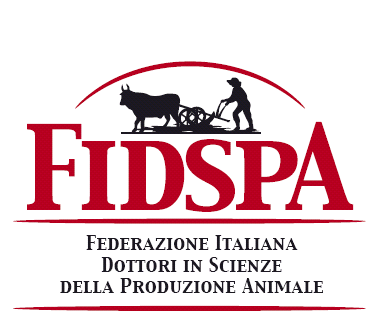 CONVENZIONE PER IL RICONOSCIMENTO DI SCONTI/AGEVOLAZIONI AI SOCI DELLA FIDSPATRAL’Azienda………………………………………………… con sede in ……………………………….. Prov. ……….. CAP ………. Indirizzo …………………………………………………. N. ………….. Tel. ………………………… in persona del suo legale rappresentante………………………………, nel prosieguo del presente modulo denominata “Azienda”Ela Federazione Italiana Dottori in Scienze della Produzione Animale (FIDSPA) rappresentata dal Presidente pro-tempore Dr. Emiliano Lasagna, nato a Perugia (PG), il 28/09/1974 e residente a Corciano (PG), Via C. Treves, 10, CF LSGMLN74P28G478W, domiciliato per la carica presso la sede di FIDSPA Umbria, in Perugia (PG), Borgo XX Giugno 74, nel prosieguo del presente modulo denominata “Federazione”PREMESSO CHE:la Federazione, che non persegue fini di lucro, si propone e persegue i seguenti obiettivi:Promozione e tutela della figura professionale del Laureato in Produzioni Animali, che possiede le competenze per operare all’interno dell’intera filiera delle produzioni animali, dall’allevamento degli animali stessi alla produzione e trasformazione di prodotti alimentari di origine animale destinati all’alimentazione umana.Informazione e aggiornamento professionale, organizzando incontri periodici per i Colleghi laureati al fine di promuovere un costante aggiornamento della categoria professionale. Obiettivo finale dell’aggiornamento professionale continuo è quello di avere Colleghi che possano fornire alle aziende prestazioni professionali attuali ed efficienti. Tali professionisti operano infatti in un settore, quale quello zootecnico, oggi particolarmente in primo piano, sia per gli aspetti legati al benessere animale sia per quelli relativi alla qualità dei prodotti alimentari di origine animale.Network, con il mantenimento di una mailing listi che favorisca la circolazione e lo scambio di informazioni di settore tra i professionisti (corsi di formazione, convegni e seminari di settore, mostre ed eventi zootecnici in tutto il territorio nazionale).Tutto ciò premesso, che forma parte integrante e sostanziale del presente atto, le parti qui sopra costituite convengono e stipulano quanto segue:Art. 1 Oggetto della ConvenzioneIn virtù di questa Convenzione, l’Azienda si impegna a riconoscere, a partire dalla data di sottoscrizione del presente contratto e per i successivi 12 mesi, per tutti i giorni dell’anno, a tutti i Soci della Federazione, una scontistica su prodotti e/o servizi come meglio specificato nell’Allegato 1, parte integrante della presente Convenzione.Art. 2 Contenuto della convenzioneL’Azienda è tenuta a riconoscere lo sconto anche in caso di pagamento tramite carta di credito e/o bonifico bancario.La Federazione si impegna ad inserire i dati ed il logo dell’Azienda nel proprio sito internet e ad attuare attività di promozione nelle forme ritenute più opportune.La Convenzione ha validità annuale, a decorrere dalla data di sottoscrizione e contratto potrà essere rinnovata, per ulteriori 12 mesi, previo consenso scritto delle parti, entro 30 giorni dalla data di scadenza.È facoltà della Federazione recedere dalla presente Convenzione in qualunque momento a mezzo di semplice comunicazione da inviare all’indirizzo e-mail dell’Azienda.Per usufruire dello sconto è necessario che il Socio risulti regolarmente iscritto alla Federazione. L’Azienda può verificare in ogni caso l’effettiva iscrizione alla FIDSPA dei potenziali interessati della Convenzione.Perugia, ……………………………….Per l’Azienda, firma del legale Rappresentante e timbro  ………………………………………………….Per la Federazione dei Dottori in Scienze della Produzione Animale (FIDSPA)Il Presidente, Dr. Emiliano LasagnaIl Socio FIDSPA proponente la ConvenzioneDr./Dr.ssa……………………………………………